*** PRICES ARE TUITE FEE ONLY AND DO NOT GAURANTEE CERTIFICATION ***Reservations available by phone or e-mail: lakecountydiverssupply@gmail.com)(Seasonal rental information will be posted on www.lcdivers.com)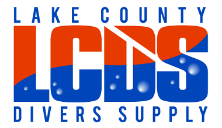 2021Ph. 219.942.0016www.lcdivers.com305 Main St. (Rt. 51) Hobart, IN 46342lakecountydiverssupply@gmail.com2021Ph. 219.942.0016www.lcdivers.com305 Main St. (Rt. 51) Hobart, IN 46342lakecountydiverssupply@gmail.comSCUBA CLASSESSCUBA CLASSESOPEN WATER DIVEROPEN WATER DIVEROPEN WATER DIVER$  495.00$  495.00$  495.00$  495.00Includes Books, Video, Equipment, and Certification Card (C-Card)Includes Books, Video, Equipment, and Certification Card (C-Card)Includes Books, Video, Equipment, and Certification Card (C-Card)ADVANCED OPEN WATER DIVER: PADIADVANCED OPEN WATER DIVER: PADIADVANCED OPEN WATER DIVER: PADI$  340.00$  340.00$  340.00$  340.00Includes Text and 5 DivesIncludes Text and 5 DivesIncludes Text and 5 DivesIncludes Text and 5 DivesIncludes Text and 5 DivesIncludes Text and 5 DivesADVANCED ADVENTURES: SDIADVANCED ADVENTURES: SDIADVANCED ADVENTURES: SDI$  275.00$  275.00$  275.00$  275.00Includes Text & 5 Dives / 2 Core and 3 Elective Dives/4 Specialty and 25 Logged DivesIncludes Text & 5 Dives / 2 Core and 3 Elective Dives/4 Specialty and 25 Logged DivesIncludes Text & 5 Dives / 2 Core and 3 Elective Dives/4 Specialty and 25 Logged Dives4 Specialties and 25 Logged dives4 Specialties and 25 Logged dives4 Specialties and 25 Logged divesRESCUE DIVERRESCUE DIVERRESCUE DIVER$  399.00$  399.00$  399.00$  399.00Includes Text and Management SlateIncludes Text and Management SlateIncludes Text and Management SlateCPR 1STCPR 1STCPR 1ST$  175.00$  175.00$  175.00$  175.00CPR and First AidCPR and First AidCPR and First AidCPROxCPROxCPROx$  175.00$  175.00$  175.00$  175.00CPR and Emergency O2 AdministrationCPR and Emergency O2 AdministrationCPR and Emergency O2 AdministrationMASTER SCUBA DIVER: SDIMASTER SCUBA DIVER: SDIMASTER SCUBA DIVER: SDI$    90.00$    90.00$    90.00$    90.00Prerequisite – Rescue Diver,  4 Specialties, and 50 Logged DivesPrerequisite – Rescue Diver,  4 Specialties, and 50 Logged DivesPrerequisite – Rescue Diver,  4 Specialties, and 50 Logged DivesSPECIALTY DIVER COURSESSPECIALTY DIVER COURSESSPECIALTY DIVER COURSESSPECIALTY DIVER COURSESADVANCED BUOYANCY150.00NITROX GAS BLENDER  325.00ALTITUDE DIVER   150.00OXYGEN (O2) SERVICE TECHNICIAN   325.00BOAT DIVER  150.00RIVER DIVER   125.00COLD WATER DIVER   150.00SCUBA DISCOVERY   125.00COMPUTER DIVER  150.00SEARCH & RECOVERY DIVER   175.00DEEP DIVER  175.00SHORE/BEACH DIVER             125.00DIVER PROPULSION VEHICLE   150.00SURFACE ICE RESCUE   125.00DRIFT DIVER    99.00SOLO DIVER   275.00DRY SUIT DIVER   175.00RESEARCH DIVER      115.00DRY SUIT REPAIR TECHNICIAN   300.00UNDERWATER ARCHEALOGY    115.00ERD TENDER   125.00UNDERWATER COMMUNICATIONS    115.00ERD 1   435.00UNDERWATER CRIME SCENE INVESTIGATOR  250.00ERD 2   435.00UNDERWATER HUNTER & COLLECTOR     115.00EQUIPMENT SPECIALIST   185.00UNDERWATER NAVIGATION  175.00FULL FACE MASK OPERATIONS   185.00UNDERWATER METAL DETECTOR  125.00FUTURE BUDDIES PROGRAM (AGES 8-9)        115.00UNDERWATER NATURALIST  115.00ICE DIVER   330.00UNDERWATER PHOTOGRAPHY200.00MARINE ECOSYSTEMS DIVER     160.00UNDERWATER VIDEO   200.00MULTI-LEVEL DIVER  155.00VISUAL INSPECTION (VIP)   195.00NIGHT – LIMITED VISIBILTY DIVER   175.00WRECK DIVER   200.00NITROX DIVER  195.00KAYAK RENTALS – LAKE GEORGEKAYAK RENTALS – LAKE GEORGEKAYAK RENTALS – LAKE GEORGEKAYAK RENTALS – LAKE GEORGESINGLE SEAT – 1 HOUR$   20.00SINGLE SEAT – 2 HOURS Plus$   35.00DOUBLE SEAT TANDEM – 1 HOUR$   25.00DOUBLE SEAT TANDEM – 2 HOURS Plus$   45.00